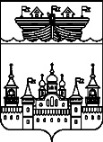 ЗЕМСКОЕ СОБРАНИЕ ВОСКРЕСЕНСКОГО МУНИЦИПАЛЬНОГОРАЙОНА НИЖЕГОРОДСКОЙ ОБЛАСТИР Е Ш Е Н И Е20 ноября 2015 года											№ 113Об утверждении Порядка расходования субвенций, предоставляемых из областного бюджета бюджету Воскресенского муниципального района Нижегородской области, на исполнение полномочий в сфере общего образованияВ соответствии со статьей 140 Бюджетного кодекса Российской Федерации, Федеральным законом от 29.12.2012 № 273-ФЗ «Об образовании в Российской Федерации», Законом Нижегородской области от 28.11.201№ 160-З «О предоставлении органам местного самоуправления муниципальных районов и городских округов Нижегородской области субвенций на исполнение полномочий в сфере общего образования», Законом Нижегородской области от 21.10.2005 № 140-З «О наделении органов местного самоуправления отдельными государственными полномочиями в области образования», Постановлением Правительства Нижегородской области от 11.03.2015 № 125 «Об утверждении Порядка расходования субвенций на исполнение полномочий в сфере общего образования, предоставляемых из областного бюджета бюджетам муниципальных районов и городских округов Нижегородской области»Земское собрание района  р е ш и л о:1.Утвердить прилагаемый Порядок расходования субвенций, предоставляемых из областного бюджета бюджету Воскресенского муниципального района Нижегородской области, на исполнение полномочий в области общего образования (далее – Порядок).2.Управление образования Воскресенского муниципального района Нижегородской области осуществляет распределение субвенций на исполнение полномочий в сфере общего образования по муниципальным образовательным организациям согласно Порядку.3.Контроль за исполнением настоящего решения возложить на постоянную комиссию Земского собрания Воскресенского района Нижегородской области по бюджетной, финансовой и налоговой политике, предпринимательству, торговле и бытовому обслуживанию (Е.А.Бородин), начальника управления образования Воскресенского муниципального района Нижегородской области В.А.Сычева.4.Настоящее решение вступает в силу со дня его подписания и распространяется на правоотношения, возникшие с 1 января 2016 года.Глава местного самоуправления							А.В.БезденежныхУтверждёнрешением Земского собрания Воскресенского муниципальногорайона Нижегородской областиот20 ноября 2015 № 113Порядокрасходования субвенций, предоставляемых из областного бюджетабюджету Воскресенского муниципального района Нижегородской области, на исполнение полномочий в области общего образования1.Настоящий Порядок определяет механизм расходования субвенций, выделяемых из областного бюджета бюджету Воскресенского муниципального района Нижегородской области, на исполнение полномочий в сфере общего образования (далее – субвенции) в соответствии со статьей 2 Закона Нижегородской области от 28 ноября 2013 года № 160-З «О предоставлении органам местного самоуправления муниципальных районов и округов Нижегородской области субвенций на исполнение полномочий в сфере общего образования», частями 7,8 статьи 1 Закона Нижегородской области от 21 октября 2005 года № 140-З «О наделении органов местного самоуправления отдельными государственными полномочиями в области образования» (далее – Закон № 140-З, Закон №160-З).Субвенции направляются на финансирование муниципальных общеобразовательных и дошкольных образовательных организаций в целях реализации федеральных государственных образовательных стандартов общего и дошкольного образования.2.Объем субвенций, передаваемых общеобразовательным организациям из бюджета муниципального района определяется в соответствии с методикой планирования бюджетных ассигнований областного бюджета на очередной финансовый год и плановый период по формулам, утвержденным Законами № 140-З, №160-З.3.Субвенции на исполнение полномочий в сфере общего образования в муниципальных общеобразовательных организациях.3.1.В расходы на реализацию федеральных государственных образовательных стандартов общего образования в общеобразовательных организациях включаются текущие расходы на оплату труда (базовая и стимулирующая части заработной платы педагогического, административного, учебно-вспомогательного и обслуживающего персонала муниципальных общеобразовательных организаций), начисления на заработную плату, выплату выходного пособия, учебники и учебные пособия (включая электронные издания), медицинский осмотр работников, приобретение или изготовление бланков документов об образовании и (или) квалификации, медалей "За особые успехи в учении", техническое обеспечение проведения государственной итоговой аттестации по оценке степени и уровня освоения обучающимися образовательных программ основного общего и среднего общего образования, организацию и проведение культурно-просветительских мероприятий, оплату услуг связи, оплату услуг информационно-телекоммуникационной сети "Интернет", а также на обеспечение материальных затрат, непосредственно связанных с образовательным процессом, - приобретение наглядных пособий, учебно-методической литературы, периодических изданий в соответствии с учебным планом, технических средств обучения и программного обеспечения к ним, расходных материалов, канцелярских товаров, хозяйственные расходы (кроме коммунальных расходов) и другие расходы, непосредственно связанные с образовательным процессом.3.2.В расходы на реализацию федеральных государственных образовательных стандартов общего образования в общеобразовательных организациях не включаются расходы на оплату коммунальных услуг, на обновление и содержание основных фондов (приобретение оборудования и мебели (за исключением технических средств обучения, учебной мебели и художественной литературы для школьных библиотек (включая электронные издания)), капитальный и текущий ремонт), на транспортные услуги (за исключением оплаты расходов по проезду при направлении работника в служебные командировки, связанные с учебным процессом, в том числе на курсы повышения квалификации), расходы социального характера (питание, приобретение мягкого инвентаря, трансферты населению).3.3.Общий объем средств, выделяемой муниципальной общеобразовательной организации (за исключением малокомплектных образовательных организаций и образовательных организаций, реализующих адаптированные образовательные программы и образовательные программы с созданием специальных условий), определяется в соответствии с нормативом финансового обеспечения образовательной деятельности на одного обучающегося в год в рамках реализации федеральных государственных образовательных стандартов общего образования, учитывающим вид образовательных программ, направленность (профиль) образовательных программ, и прогнозным среднегодовым количеством учащихся на очередной финансовый год,  обучающихся по основным образовательным программам общего образования соответствующего вида и направленности (профиля).В соответствии с Законом № 160-З норматив финансового обеспечения образовательной деятельности на одного обучающегося в рамках реализации федеральных государственных стандартов общего образования состоит из норматива расходов по фонду оплаты труда работников муниципальной общеобразовательной организации и норматива, включающего в себя учебные и прочие расходы, непосредственно связанные с образовательным процессом.В структуре фонда оплаты труда по общеобразовательным организациям, фонд оплаты труда прочего персонала составляет не более 30% от фонда оплаты труда учителей, в том числе не менее 5% - фонд оплаты труда прочих педагогических работников.3.4.Общий объем средств, выделяемой муниципальной общеобразовательной организации на финансовое обеспечение реализации адаптированных образовательных программ и общеобразовательных программ с созданием специальных условий, определяется в соответствии с нормативом финансового обеспечения образовательной деятельности в рамках реализации федеральных государственных образовательных стандартов общего образования в муниципальных общеобразовательных организациях, реализующих адаптированные программы, учитывающим вид образовательных программ, направленность (профиль) образовательных программ, и прогнозным среднегодовым количеством учащихся, обучающихся по образовательным программам общего образования соответствующего вида, количеством обучающихся с ограниченными возможностями здоровья, детей-сирот и детей, оставшихся без попечения родителей, проживающих в муниципальных общеобразовательных организациях, на очередной финансовый год.3.5.В соответствии с Законом № 160-З нормативная наполняемость классов при расчете норматива финансового обеспечения: в общеобразовательных организациях - 25 человек, в общеобразовательных организациях (классах), реализующих адаптированные основные общеобразовательные программы – 12 человек.В муниципальных общеобразовательных учреждениях, с наполняемостью классов, классов-комплектов менее нормативной наполняемости применяются коэффициенты выравнивания норматива финансового обеспечения.В целях оптимального распределения средств субвенций между муниципальными общеобразовательными организациями управлением образования Воскресенского муниципального района ежегодно разрабатывается и применяется индивидуальный поправочный коэффициент, утверждаемый приказом управления образования.3.6.Общий объем средств, выделяемых муниципальной малокомплектной образовательной организации, определяется в соответствии с нормативом финансового обеспечения образовательной деятельности в рамках реализации федеральных государственных образовательных стандартов общего образования в малокомплектных образовательных организациях на один класс, класс-комплект, групп дошкольного возраста и прогнозным среднегодовым количеством классов, классов-комплектов, групп дошкольного возраста в малокомплектных образовательных организациях, принятым в расчет управлением образования администрации Воскресенского муниципального района Нижегородской области.4.Субвенции на исполнение полномочий в сфере общего образования в муниципальных и дошкольных образовательных организациях.4.1.В расходы на реализацию общеобразовательных программ дошкольного образования в муниципальных дошкольных образовательных организациях и муниципальных общеобразовательных организациях, реализующих программы дошкольного образования (далее - дошкольные образовательные организации), включаются расходы на оплату труда педагогического, административного, учебно-вспомогательного и обслуживающего персонала дошкольных образовательных организаций, обеспечивающих реализацию основной общеобразовательной программы дошкольного образования (базовая и стимулирующая части заработной платы персонала), начисления на заработную плату, расходы на учебно-наглядные пособия, технические средства обучения, игры, игрушки, расходные материалы и другие расходы, непосредственно связанные с образовательным процессом.4.2.В расходы на реализацию образовательных программ дошкольного образования не включаются расходы на оплату коммунальных услуг, на обновление и содержание основных фондов (приобретение оборудования и мебели (за исключением технических средств обучения, учебной мебели и художественной литературы для реализации образовательных программ)), капитальный и текущий ремонт, на транспортные услуги (за исключением оплаты расходов по проезду при направлении работника в служебные командировки, связанные с образовательным процессом, в том числе на курсы повышения квалификации), расходы социального характера (питание, приобретение мягкого инвентаря, трансферты населению).4.3.Порядок финансового обеспечения муниципальных дошкольных образовательных организаций Воскресенского муниципального района Нижегородской области за счет средств субвенций разработан на основе нормативов финансового обеспечения реализации образовательных программ дошкольного образования, в дошкольных образовательных организациях.4.4.Общий объем средств, выделяемых муниципальной дошкольной образовательной организации, определяется в соответствии с нормативом финансового обеспечения реализации основных образовательных программ дошкольного образования в группах соответствующей направленности и прогнозным среднегодовым количеством детей в дошкольных образовательных организациях на очередной финансовый год в группах соответствующей направленности, не посещающих государственные муниципальные дошкольные образовательные организации Воскресенского муниципального района.В целях оптимального распределения средств субвенций между муниципальными дошкольными образовательными организациями управлением образования администрации Воскресенского муниципального района Нижегородской области ежегодно разрабатывается и применяется индивидуальный поправочный коэффициент, утверждаемый приказом управления образования.5.В случае перехода обучающихся (воспитанников) из образовательной организации одного типа в другую образовательную организацию того же типа в пределах Воскресенского муниципального района Нижегородской области, управлением образования администрации Воскресенского муниципального района Нижегородской области производится соответствующее уточнение объема средств, выделяемых муниципальной образовательной организации (за исключением малокомплектных образовательных организаций), исходя из общего объема средств субвенции.В случае перехода обучающихся (воспитанников) в образовательную организацию, расположенную в другом муниципальном районе Нижегородской области или образовательную организацию другого типа в пределах того же муниципального района Нижегородской области или другого муниципального района, управлением образования администрации Воскресенского муниципального района Нижегородской области в министерство образования Нижегородской области предоставляются предложения с приложением расчетов в соответствии с объемами, предусмотренными на финансовое обеспечение образовательной деятельности в текущем финансовом году для внесения изменений в закон Нижегородской области об областном бюджете на очередной финансовый год и на плановый период.6.Управление образования администрации Воскресенского муниципального района Нижегородской области производит финансирование муниципальных образовательных организаций на реализацию основных образовательных программ в соответствии с федеральным государственным образовательным стандартом общего образования на лицевые счета организаций, открытые в финансовом органе Воскресенского муниципального района Нижегородской области.